                        presents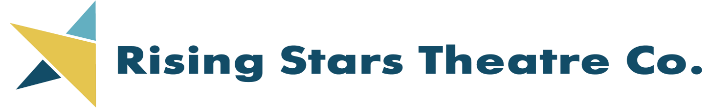 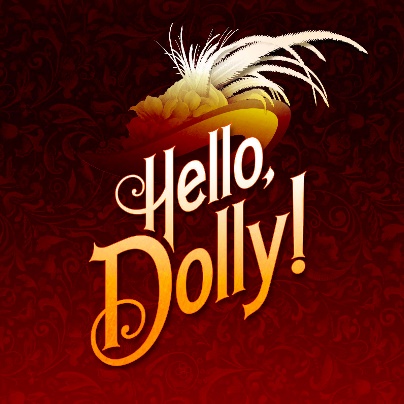 Hello, Dolly- This musical adaptation of Thornton Wilder's hit play The Matchmaker bursts with humor, romance, energetic dancing and some of the greatest songs in musical theatre history. The romantic and comic exploits of Dolly Gallagher-Levi, turn-of-the-century matchmaker and "woman who arranges things"Ticket Order FormTOTAL AMOUNT $ 	                                                                                                              Group rates available: call 773-736-2490                                                Select Payment Method:	 Credit Card (fill out info below)	 Check: (number 	)Make checks payable to the Rising Stars Theatre CompanyORDER TICKETS ONLINE! Visit our website at www.risingstarschicago.com.Online orders are payable by credit card only. For information call 773-736-2490 or email: risingstarstc@gmail.com7:30 PM Fridays & Saturdays2:00 PM Sundays7:30 PM Fridays & Saturdays2:00 PM Sundays November 3-4-5 and 10-11-12, 2023Show Date(s)# Adult 

$22 # Senior (65+)/ Children (2-14)
$20 # Senior (65+)/ Children (2-14)
$20 Check if Wheelchair Seating Required	How many? ______	How many? ______Credit Card Visa	 MC	CC# 		Exp Date: 	Info	CVV Code: (3-digit number on back of card): 		Cardholder Name: 	NameAddressCityStateZipPhoneE-mailSelect Receipt Method:MAIL THIS FORM WITH PAYMENT OR CC INFO ENCLOSED TO:The Rising Stars Theatre CompanyP.O. Box 232, Franklin Park, IL  60131 Mail (enclose stamped, addressed envelope)MAIL THIS FORM WITH PAYMENT OR CC INFO ENCLOSED TO:The Rising Stars Theatre CompanyP.O. Box 232, Franklin Park, IL  60131 Will Call under (name) 	MAIL THIS FORM WITH PAYMENT OR CC INFO ENCLOSED TO:The Rising Stars Theatre CompanyP.O. Box 232, Franklin Park, IL  60131 Email to (address) 	MAIL THIS FORM WITH PAYMENT OR CC INFO ENCLOSED TO:The Rising Stars Theatre CompanyP.O. Box 232, Franklin Park, IL  60131